Health Observances (2018)SmartHealth features health observances you can promote. Here is how: Review the list below.Choose a health observance activity.Use the activity content to create promotional material.Promote.MonthHealth observancePageFebruaryAmerican Heart Month
2MarchNational Colorectal Cancer Awareness Month3AprilNational Distracted Driving Awareness Month4MayNational Stroke Awareness Month5MayNational Bike Month
6JuneMen’s Health Month
7AugustNational Breastfeeding Awareness Month8SeptemberNational Childhood Obesity Month 9OctoberNational Breast Cancer Awareness Month10NovemberAmerican Diabetes Month11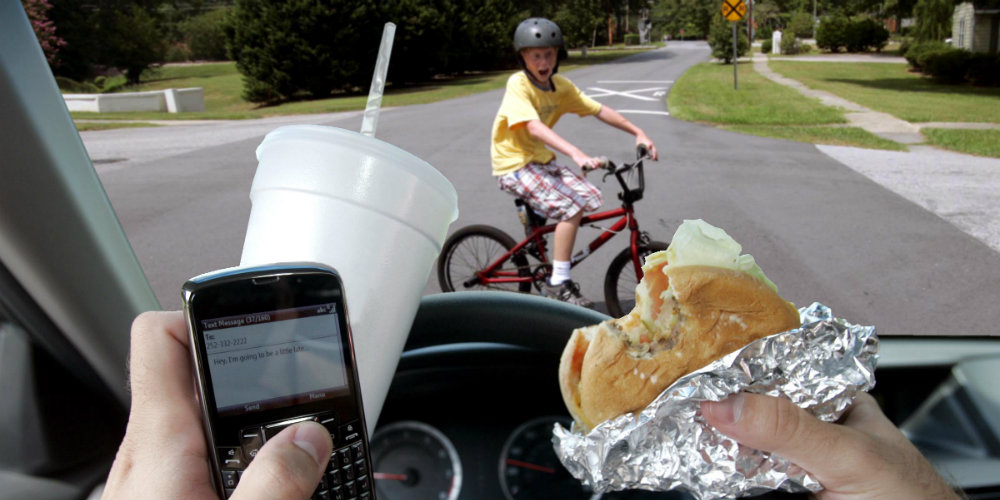 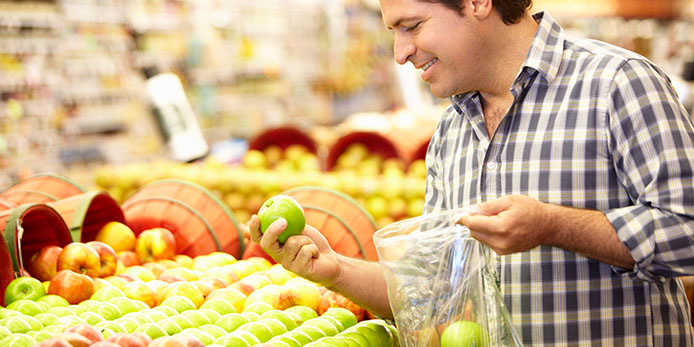 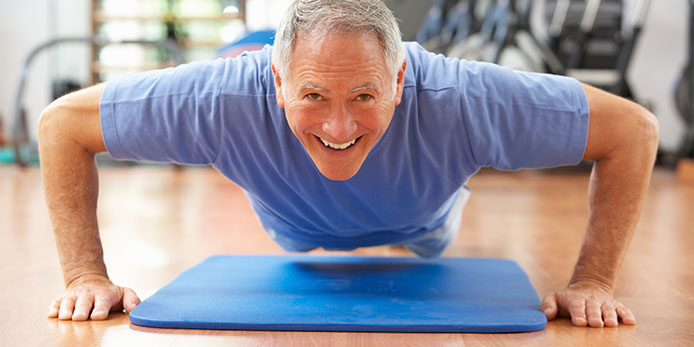 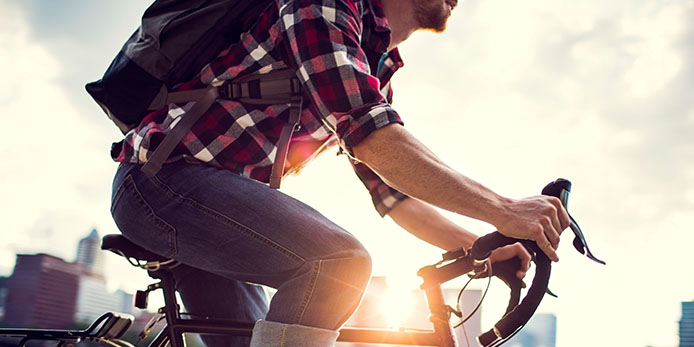 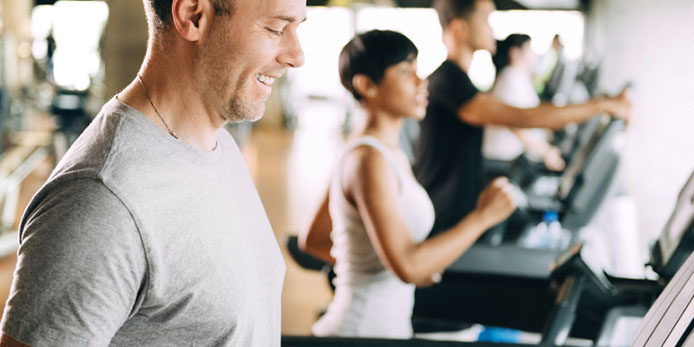 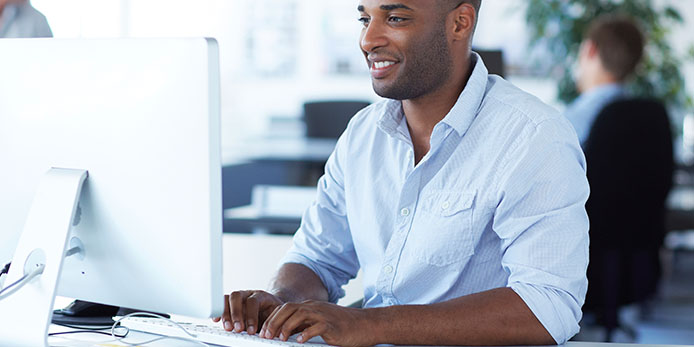 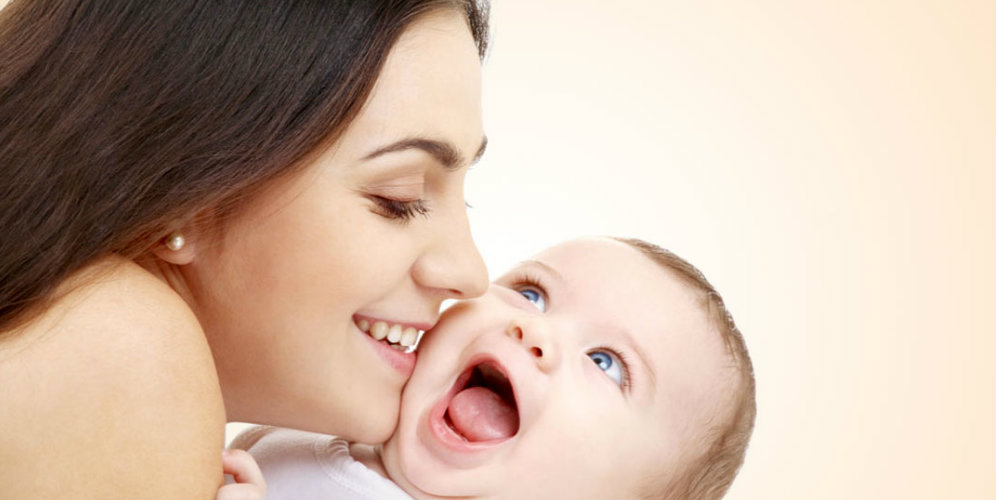 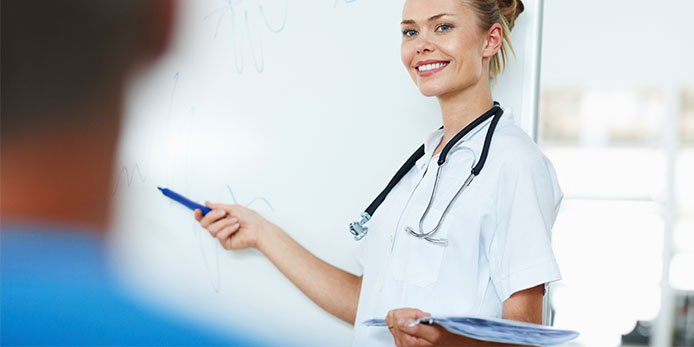 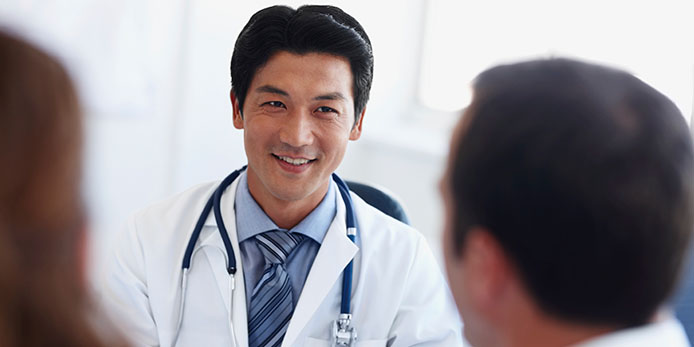 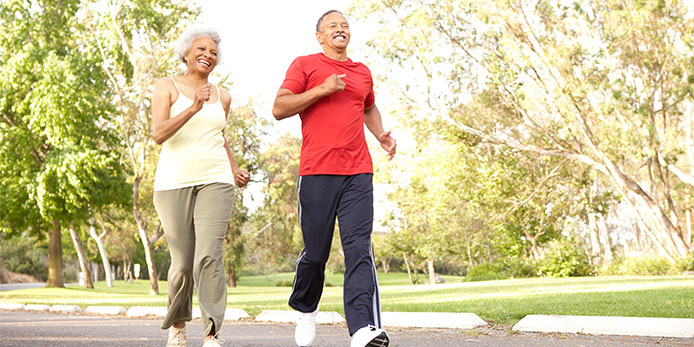 